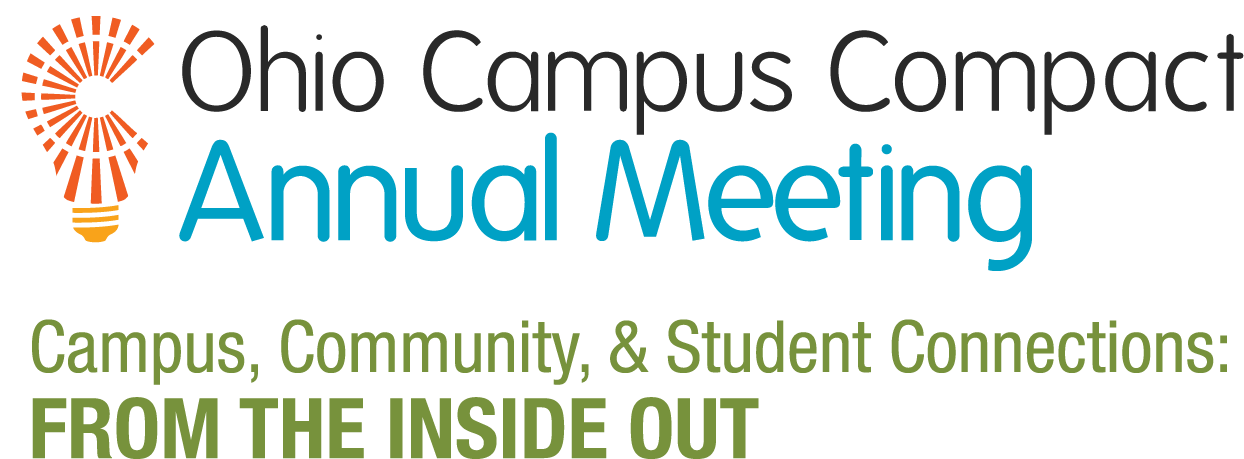 CALL FOR PROPOSALSOhio Campus Compact invites you to submit presentation proposals for the Annual Meeting hosted again this year by The Ohio State University at The Blackwell Inn & Pfahl Conference Center on Monday, August 5, 2019.  The Annual Meeting offers presenters and participants the opportunity to:Network with others working to advance community and civic engagement;Receive resources on best practices in community partnerships, faculty development, and student learning related to community and civic engagement; andShare updates on critical state, regional, and national initiatives in higher education.THEME: Campus, Community, and Student Connections: From the Inside Out.  We are seeking proposals that generally include:  Student Learning and Support  Resource stability for students (food security, housing security, etc)Designs for equitySupporting underserved studentsMobilizing students for collective actionCutting edge program examplesInstitutional support mechanismsCommunity PartnershipsDeveloping effective and reciprocal partnershipsModels of partnership design and structuresTracking community partnerships Evaluating impact and telling the community engagement story Faculty Development Utilizing faculty for institutionalization of civic and community engagementCutting edge faculty development programs and modelsSCHEDULESunday, August 4, 20194:00 – 9:00 pm	Networking Reception with Keynote Speaker				Dinner is on your ownMonday, August 5, 20198:00-9:00am		Check-in & Continental breakfast9:00 am - 5 pm	Keynote address and concurrent sessions12:00 pm		Lunch providedSUBMISSION GUIDELINESComplete the Proposal Form (see below)Timing of presentations will be determined after the conference planning committee has reviewed all proposals.  Accepted presenters will be contacted to work out the details of session time and placement within the schedule.Format of presentations is determined by presenters, however please keep the following details in mind:Rooms are set up in a banquet-style arrangement (8 chairs per round table)Rooms include dry erase boards on the walls for brainstorming or small group work  Rooms have computer hookup available for video, audio, or images OCC members represent multiple institutional types (community colleges, public four year, private four year, faith-based, regional campuses, and research intensive) please consider collaborative proposals to highlight different institutional perspectives when appropriate.Proposals are due no later than 5pm Friday, March 1, 2019 to Connie Kramer at admin@ohiocampuscompact.org  Questions? Contact Connie Kramer at 740-587-8568OCC Annual Meeting 2019 Presentation Proposal FormPresentation Title:A/V Needs (select all that apply) Projector                  Audio Other (please elaborate):  Projector                  Audio Other (please elaborate): Other Space NeedsPresenter #1(This will be listed as the main contact)Name:Presenter #1(This will be listed as the main contact)Title:Presenter #1(This will be listed as the main contact)Institution:Presenter #1(This will be listed as the main contact)Email:Presenter #2(if applicable)Name:Presenter #2(if applicable)Title:Presenter #2(if applicable)Institution:Presenter #2(if applicable)Email:Presenter #3(if applicable)Name:Presenter #3(if applicable)Title:Presenter #3(if applicable)Institution:Presenter #3(if applicable)Email:Presenter #4(if applicable)Name:Presenter #4(if applicable)Title:Presenter #4(if applicable)Institution:Presenter #4(if applicable)Email:Presenter #5(if applicable)Name:Presenter #5(if applicable)Title:Presenter #5(if applicable)Institution:Presenter #5(if applicable)Email:Description of Presentation:  This will be used in the program, if selected.  Please be sure to include the following elements and limit your response to 300-400 words:Concise statement of the topic/issue/program/or project to be discussed;Summary of the major activities/findings/conclusions;Implications for community and civic engagement;Outcomes of presentationDescription of Presentation:  This will be used in the program, if selected.  Please be sure to include the following elements and limit your response to 300-400 words:Concise statement of the topic/issue/program/or project to be discussed;Summary of the major activities/findings/conclusions;Implications for community and civic engagement;Outcomes of presentationDescription of Presentation:  This will be used in the program, if selected.  Please be sure to include the following elements and limit your response to 300-400 words:Concise statement of the topic/issue/program/or project to be discussed;Summary of the major activities/findings/conclusions;Implications for community and civic engagement;Outcomes of presentationAbstract of Presentation: This will be used in advertising the event, if selected.  50-word maximumAbstract of Presentation: This will be used in advertising the event, if selected.  50-word maximumAbstract of Presentation: This will be used in advertising the event, if selected.  50-word maximum